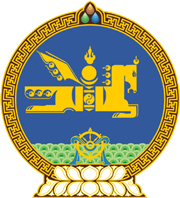 МОНГОЛ УЛСЫН ХУУЛЬ2022 оны 12 сарын 23 өдөр                                                                  Төрийн ордон, Улаанбаатар хотИРГЭНИЙ ХУУЛЬД НЭМЭЛТ, ӨӨРЧЛӨЛТ     ОРУУЛАХ ТУХАЙ 1 дүгээр зүйл.Иргэний хуульд доор дурдсан агуулгатай дараах хэсэг нэмсүгэй:1/508 дугаар зүйлийн 508.5 дахь хэсэг:“508.5.Гэмт хэргийн улмаас нас барсан иргэний хамт амьдарч байсан гэр бүлийн насанд хүрсэн гишүүн, эсхүл насанд хүрээгүй гишүүний хууль ёсны төлөөлөгчөөр томилогдсон этгээд нь өөрийн сэтгэцэд учирсан гэм хорыг арилгуулахыг шаардах эрхтэй.”2/511 дүгээр зүйлийн 511.3-511.5 дахь хэсэг:“511.3.Энэ хуулийн 230.2-т заасан сэтгэцэд учруулсан гэм хорыг мөнгөн хэлбэрээр арилгах үүргийг гэм хор учруулсан этгээд хүлээнэ.511.4.Гэмт хэргийн улмаас бүтэн өнчин болсон бага насны хүүхдийн сэтгэцэд учирсан гэм хорыг арилгах, нөхөн төлөх төлбөрийн хэмжээг насанд хүрсэн хүний сэтгэцэд учирсан гэм хорыг арилгах, нөхөн төлөх төлбөрийн хэмжээг хоёр дахин нэмэгдүүлж тогтооно.511.5.Гэмт хэргийн улмаас хохирогч нас барсан бол түүний гэр бүлийн гишүүний сэтгэцэд учирсан гэм хорыг арилгах, нөхөн төлөх төлбөрийн хэмжээг хөдөлмөрийн хөлсний доод хэмжээг 150 дахин нэмэгдүүлсэнтэй тэнцэх хэмжээгээр, эсхүл нас барсан хүний нас, хүн амын дундаж наслалтын зөрүүг хөдөлмөрийн хөлсний доод хэмжээг тав дахин нэмэгдүүлсэнтэй тэнцэх хэмжээний мөнгөн дүнгээр үржүүлэн хохирогчид аль ашигтайгаар шүүхээс тогтооно.”  2 дугаар зүйл.Иргэний хуулийн 497 дугаар зүйлийн 497.1 дэх хэсгийн “эрүүл мэнд,” гэсний дараа “сэтгэцэд,” гэж, 508 дугаар зүйлийн 508.1 дэх хэсгийн “зардал болон” гэсний дараа “энэ хуулийн 508.5-д зааснаас бусад” гэж тус тус нэмсүгэй. 3 дугаар зүйл.Иргэний хуулийн 230 дугаар зүйлийн 230.2 дахь хэсгийг доор дурдсанаар өөрчлөн найруулсугай:“230.2.Сэтгэцэд учирсан хор уршгийг мөнгөн хэлбэрээр арилгах бөгөөд бусад эдийн бус гэм хорыг гагцхүү хуульд тусгайлан заасан тохиолдолд мөнгөн хэлбэрээр арилгана.”4 дүгээр зүйл.Иргэний хуулийн 511 дүгээр зүйлийн 511.3 дахь хэсгийн дугаарыг “511.6” гэж өөрчилсүгэй.5 дугаар зүйл.Энэ хуулийг Шүүх шинжилгээний тухай хууль /Шинэчилсэн найруулга/  хүчин төгөлдөр болсон өдрөөс эхлэн дагаж мөрдөнө. МОНГОЛ УЛСЫНИХ ХУРЛЫН ДАРГА 				Г.ЗАНДАНШАТАР